5 в. группа ViberПлан работы по урокам в удалённом режиме с 13.04 по 17.04.2020г.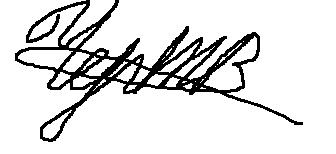 Учитель  Черных Т.В./ ______________ДатаПредмет порасписаниюТема заданияПояснение к заданиюСроки выполнения15.04Кор. «форма и цвет»Машинка из геометрических фигур.Применяя линейку, по образцу построить машинку посредством геометрических фигур. Разукрасить теми цветами, какими закрашены геометрические фигуры по заданию.17.0414.04ИЗО «Весенний цветок».Отправлено фото рисунков (2).Выбери рисунок, нарисуй себе в альбом, красиво разукрась, помести цветок в окружающую его обстановку.17.04